6th Form 2 Wk Beginning 1st March. (Wed,Thursday,Friday )  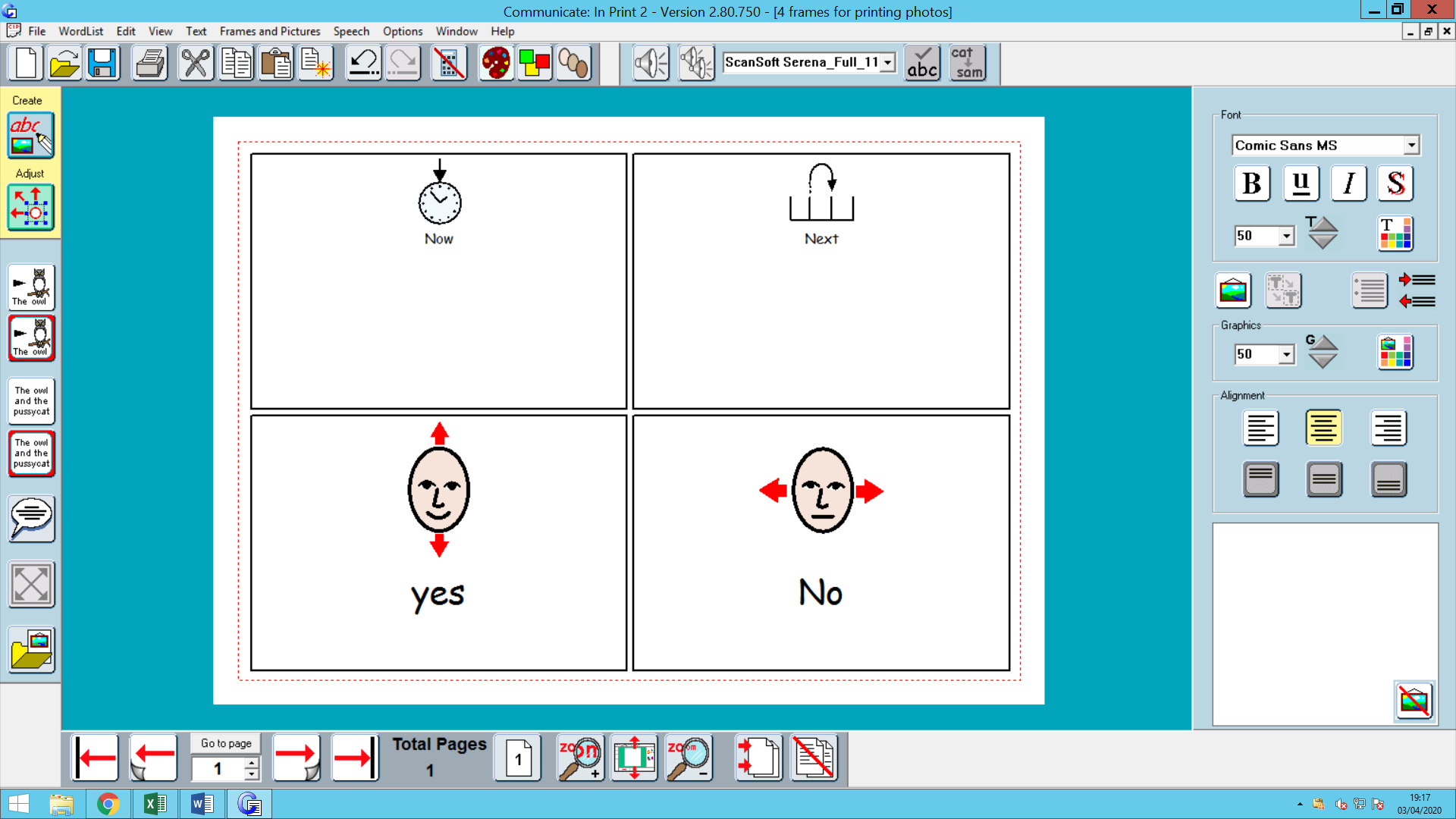 AreaActivity Links PE/ Outdoor Education Healthy Living1. Go for a walk/cycle. While on the walk complete the ‘wildlife watch’, or identify some of the different OS map symbols you have been learning. Use the symbols work sheets to help and if can take some photos of the features to stick to the symbols worksheets.Revise the different compass points and complete the compass point worksheet.Complete the quick symbols worksheets to test your knowledge of the different OS map symbols.2. Take part in on online fitness session. Joe wicks 3. Complete and evaluate weekly healthy living plan. Evaluate how well you have done at the end of each week. (use sheets on distance learning web site)4. Some home PE ideas from PanathlonMap Coordinates activityWork through the coordinate’s power point. Have a go at completing the coordinates work sheetsUse the treasure map/pictures and recording sheets to record the coordinates of all the objects located on the map. Cut out each picture and stick on the recording sheets. Additional coordinates work sheetsLesson materials/worksheetsWild life watch worksheets 1 and 2 OS map symbols worksheetsHealthy eating plan and evaluation sheet(from last week)https://panathlon.com/panathlon-launches-at-home-sporting-challenges/Coordinates PowerPoint/treasure mapExt work  sheetCoordinates work sheets (treasure map, pictures, recording sheets 1 and 2)Coordinates work sheetsPicture making coordinates work sheetCookery/Daily living skills1.Make cupcakes The class have been enjoying making different cupcakes each Thursday morning. They have been making them using cupcake kits purchased from the local supermarket. Here are some of the different cup cake mixes they have used. 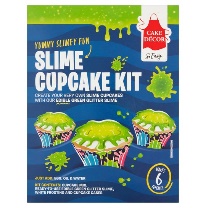 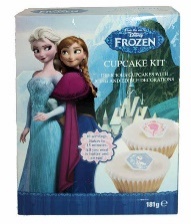 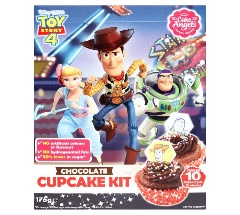 3. Help around the house. Helping to wash and dry up, dusting, hoovering, making your own bed etc.Lesson materials /worksheetsVocational Studies Vocational – RecyclingSort your families recycling into different sections (e.g. plastic, tins, food, and cardboard). Then place them in the correct bins.Link with the Big Garden birdwatch Make a birdfeeder from a recycled plastic bottleMake a speedy bird cake	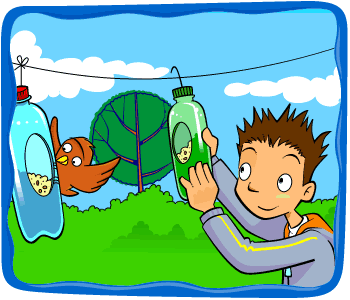 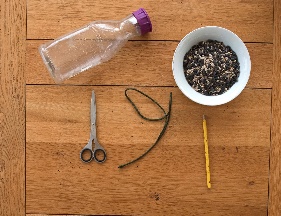 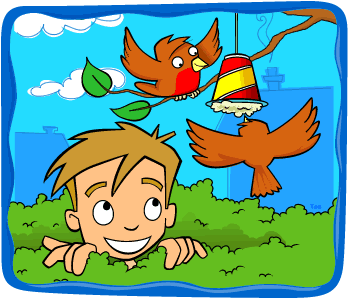 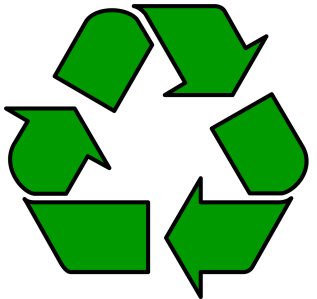 Make a Recycled Bird Feeder | Fun Activities for Kids - The RSPBHomemade Bird Food Recipe | Make Bird Seed Cakes - The RSPBBottle bird feeder instructionsSpeedy bird cake instructionsCountries and CulturesThis term the Countries and Cultures group will also be learning about USA. Here are some things you could do. (see separate sheets) 2weeks workLook at other traditional USA things. (See Power point)USA Food tastingColour a template of the USA flag Complete USA worksheet using pictures provided.Watch video clip of Line dancingLocate USA on the map of world and label with labels provided. Complete USA  word search Make PopcornListen to rhinestone cowboyListen to National Anthem.Watch clip of American football.Lesson materials/worksheets USA Power Point USA Food tasting sheetsUSA word searchMap of worldUSA label /symbol for mapUSA worksheet USA picturesUSA flag colouring pageYoutube clipsGlen Campbell - Rhinestone Cowboy (Official Music Video) - YouTubeBest Game Winning Touchdowns in NFL History || HD - YouTubeStar Spangled Banner with Lyrics, Vocals, and Beautiful Photos - YouTubeONE HUNDRED line dance - Wild Country - Voghera 2017 - YouTubeEnglish Weekly Log. Complete a simple weekly log using sheets provided. Using 2 photos (optional) and write a short sentence describing 2 things you have done this.Include key information what ,where, who and what Weekly Log recording sheet.Art and ExtraAndy Warhol. Pop art (linked with USA)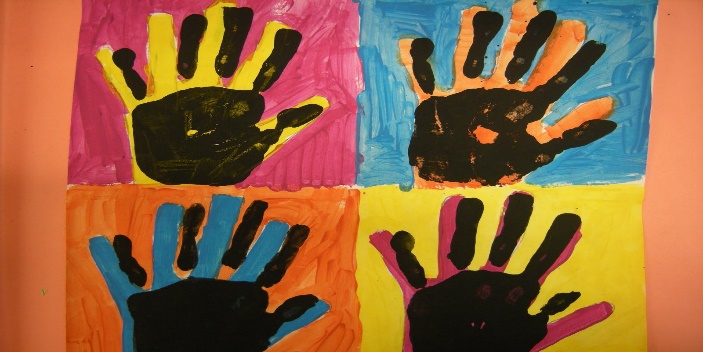 Jackson Pollock drip art (Linked with USA)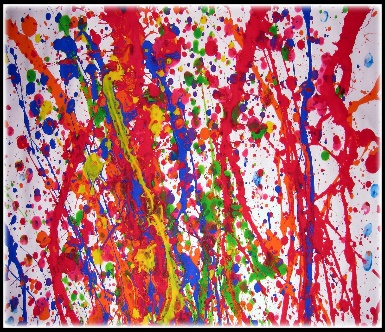 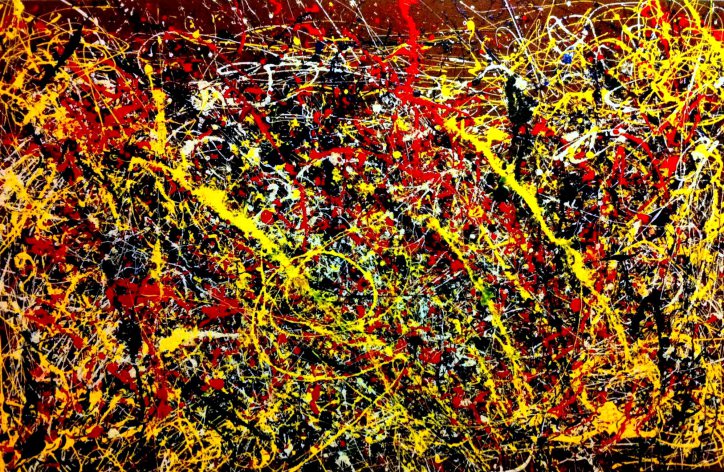 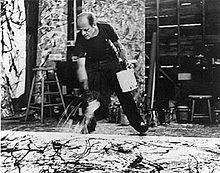 Paint/ paper Hand or foot printsUse different balls/ straws/ brushes to flick and roll paint on to paper.  Please refer to annual reviews for your child’s personalised targets.I would love to see and hear about what you have been doing, feel free to email myself anytime – eshaw@parklane,cheshire.sch.uk Please refer to annual reviews for your child’s personalised targets.I would love to see and hear about what you have been doing, feel free to email myself anytime – eshaw@parklane,cheshire.sch.uk Please refer to annual reviews for your child’s personalised targets.I would love to see and hear about what you have been doing, feel free to email myself anytime – eshaw@parklane,cheshire.sch.uk 